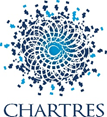 DGA Ressources Humaines et Modernisation SocialeService Emploi et FormationChartres, le 12 septembre 2022La direction de l’action sociale du Centre Communal d’Action Sociale (CCAS) de la ville de Chartres a pour objectif d’aider les personnes en difficulté à résoudre leurs problèmes. Présent au pôle administratif et avec des antennes dans les différents quartiers de la ville, la direction de l’action sociale, recrute par voie contractuelle, pour le secteur de La Madeleine, unMédiateur de prévention – Secteur la Madeleine H/Fdirection de l’action sociale (Contrat adulte -relais)Les missions principales de ce médiateur de prévention se résument selon les thématiques suivantes :  Aider et accompagner les 09/11 ans et les 16/25 ans déscolarisés (accompagnement personnalisé) auprès des services publics (secteur de l’emploi, du social, etc.)- identifier les jeunes qui vont à l'encontre de la tranquillité publique ou en rupture sociale et/ou scolaire- proposer un accompagnement individualisé de ces jeunes - mettre en relation les jeunes avec les différents partenaires en capacité de répondre à leurs problèmes.Sensibiliser les jeunes au vivre ensemble :  - proposer au jeune de s’engager dans des associations ou structures ciblées sur 5 thématiques :         * les enfants malades et/ ou en situation de handicap          * les animaux          * les personnes âgées          * l'environnement         * les personnes vulnérables - rechercher les associations et structures qui peuvent proposer une mission aux jeunes (possibilité de formaliser une convention).Accompagner les jeunes à la construction de leurs projets, via un contrat d’engagements- en proposant de financer en partie ou en totalité le projet des jeunes ou en les orientant vers des financeurs (appel à projet Caf, etc.) Ex. : permis de conduire, BAFA, formation de secourisme ou autres formations utiles au développement des jeunes- en proposant des sorties sur une journée ou plus (match de foot, visite de monuments…)- rechercher des partenaires publics (via des appels à projets ou subventions) et privés pour financer le projet des jeunes.Votre profil : Titulaire d’un CAP agent de prévention et de médiation, APS-agent de sécurité ou d’un BAC Pro services de proximité et vie locale, métiers de la sécurité ou d’un DEJEPS animation socio-éducative ou culturelle, vous faites preuve d’empathie et de patience, vous avez envie d’aider votre prochain et vous possédez un bon relationnel. Vous êtes une personne de terrain et aimez la présence de proximité. Conditions d’accès au poste d’adulte-relais :-Etre âgé(e) d’au moins 26 ans,-Etre sans emploi ou bénéficier d’un contrat d’accompagnement dans l’emploi,-Résider dans un quartier prioritaire de la politique de la villeNos atouts Rémunération statutaire + régime indemnitaire - groupe de fonction C2, Evolution professionnelle : Accessibilité à des formations Possibilité de mutuelle avec prise en charge employeurComité des œuvres sociales : billetterie, activités sportives etc… Restaurant collectifVous souhaitez mettre vos compétences au service du développement du CCAS de la Ville de Chartres. Rejoignez-nous ! Conformément au principe d’égalité d’accès à l’emploi public, cet emploi est ouvert à tous les candidats remplissant les conditions statutaires requises, définies par le code général de la fonction publique. A compétences égales, toutes les candidatures sont étudiées.Si ce poste vous intéresse, merci de faire parvenir votre candidature (lettre de motivation et CV) à  CCAS – ville de Chartres - Direction des Ressources Humaines, par mail : recrutement@agglo-ville.chartres.fr, avant le 23 octobre 2022.	La Vice-Présidente,									Elisabeth FROMONT  